ÜBER FARBEN UND LICHT HINAUS MIT EINER FARBSTARKEN DEFY EXTREME BETRETEN ZENITH UND FELIPE PANTONE EINE NEUE DIMENSION KREATIVER ZEITGENÖSSISCHER UHRMACHERKUNST In einer neuen Zusammenarbeit, die alle Grenzen überschreitet, stellen die Schweizer Uhrenmanufaktur und der Künstler aus Valencia zeitgenössische Kunst in den Dienst innovativer Uhrmacherei – und umgekehrt. Das Ziel, der Zeit durch Licht, Farben und Bewegung einen neuen Ausdruck zu verleihen. Zenith präsentiert die DEFY Extreme Felipe Pantone, eine auf 100 Exemplare limitierte Auflage, die ab dem 27. Oktober exklusiv in den ZENITH-Boutiquen und online erhältlich sein wird. Licht, Farbspiele und Bewegung: die Verschmelzung einer innovativen Hochfrequenz-Uhr mit faszinierender Multimedia-Op-Art. Nachdem der weltberühmte argentinisch-spanische Künstler 2020 an einer speziellen Plane für die historische Fassade der Manufaktur gearbeitet hatt und 2021 eine umgehend ausverkaufte Sonderedition der DEFY 21 sowie die Uhr für die Only Watch Wohltätigkeitsauktion designte, die einen Rekordpreis erzielte, hob das ZENITH die Zusammenarbeit jetzt auf ein neues Niveau: Die DEFY Extreme Felipe Pantone erobert weitere Dimensionen des künstlerischen Ausdrucks in der Uhrmacherkunst.Felipe Pantone, der immer neue Möglichkeiten ersinnt, um seine einzigartige Vision in verschiedenen physisch-digitalen Mischformaten darzustellen, forderte die Schweizer Manufaktur heraus, eines seiner Kunstwerke mit seinen Lichterspielen und derselben Detailgenauigkeit in einer mechanischen Uhr umzusetzen. Für ZENITH bedeutete dies, die Herausforderung anzunehmen und kreative neuen Lösungen und Innovationen zu finden, um die unverwechselbare Ästhetik Felipe Pantones in einem viel kleinerem Maßstab zu reproduzieren ohne dabei von seiner charakteristischen Lebendigkeit und optischen Magie einzubüßen.Filipe Pantone kommentiert dieses neueste Ergebnis der fortlaufenden Partnerschaft folgendermaßen: „Und wieder bin ich sehr glücklich, eine neue Zusammenarbeit mit den Uhrmachermeistern der Schweizer Uhrenmanufaktur ZENITH bekanntzugeben. Bei dieser Uhr habe ich verschiedene Konzepte meiner Planned Iridescence-Serie aufgegriffen un weiterentwickelt. Dabei habe ich zum ersten Mal Saphirglas verarbeitet, um ein sternförmiges Hologramm herzustellen, das nur im richtigen Licht überraschend sichtbar wird. Die Uhr steckt voller unglaublicher Details, die nach einem Jahr intensiver Zusammenarbeit mit dem Team in Le Locle möglich wurden.“Die DEFY Extreme bot sich dafür an, diese ganzen winzigen Details aufzunehmen und der Uhr eine skulpturale Tiefe zu verleihen. Durch ihre markante Linienführung und ihr beeindruckendes Volumen ermöglichte sie der Manufaktur und dem Künstler, viele der bereits in der ursprünglichen DEFY 21 Felipe Pantone verwendeten Elemente weiterzuentwickeln und auch einige völlig neue Details einzubringen. Inspiriert von Pantones „Planned Iridescence“-Serie, kombinierten sie diesmal knallig-bunte Farben mit metallischen Elementen und mathematisch konzipierten Formen, um optische Illusionen zu erzeugen, die die Grenzen zwischen der analogen und virtuellen Welt überschreiten.Das vollständig aus hochglanzpoliertem Edelstahl gefertigte Gehäuse der DEFY Extreme erhält durch seine facettierten Linien einen neuen skulpturalen Charakter. Die zwölfeckige Lünette und der Drückerschutz bestehen aus bläulich-transparentem YAS (Yttrium-Aluminiumsilikat), einem glasklaren Material, das mit synthetischem Saphir vergleichbar ist. Es bringt Farbe und Transparenz an eine Stelle zusammen, wo es am wenigsten zu erwarten ist. Auf den vier Ecken des Gehäuses wurde „FP#1“ eingraviert, eine codierte Signatur für „Felipe Pantone El Primero“. Das Armband der DEFY Extreme Felipe Pantone aus transluzent-blauem Silikon harmoniert perfekt mit den transparent-blauen Elementen des Gehäuses. Außerdem werden ein Armband aus poliertem Edelstahl und eines aus schwarzem Velcro mitgeliefert. Sie lassen sich durch einen Knopfdruck am Gehäuseboden ganz einfach auswechseln.Beim Blick auf das Zifferblatt wirken seine Saphirglas-Elemente durchsichtig und metallisch, aber sobald man es nur leicht zum Licht neigt, erscheinen Farben und geometrische Muster. Das dynamische und wandelbare Zifferblatt der DEFY Extreme Felipe Pantone ist mit nichts anderem vergleichbar, was die Uhrmacherkunst je hervorgebracht hat. Farbverläufe und das Spiel von Licht, Mustern und Transparenz gehören zu Pantones künstlerischer Handschrift. Daher versuchte er gemeinsam mit ZENITH, ein Zifferblatt zu kreieren, das die für sein Werk typische Farbigkeit aufweist und Elemente zu integrieren, die auf eine unerwartete Weise mit dem Licht spielen. Auf einer transparenten Saphirglas-Platte, die als Basis für das Zifferblatt dient, werden in einem physikalisch-chemischen Verfahren versteckte Mikrogravuren mit einer Tiefe von nur 100 Nanometern erzeugt. Dank dieser innovativen Technik entsteht ein changierender Effekt, bei dem je nach Lichteinfall verschiedene Farben reflektiert und Muster sichtbar werden. Erstmalig wurde hier Felipe Pantones Ästhetik auf Saphirglas übertragen, ein weiterer Beweis für die Beharrlichkeit, mit der ZENITH nach modernsten Techniken sucht, um das Repertoire des Künstlers zu miniaturisieren und uhrmacherisch umzusetzen.Für die Stunden- und Minutenzeiger sowie das Uhrwerk wurde die dreidimensionale PVD-Beschichtung verwendet, deren perfekter Farbverlauf in metallisch-schimmernden Regenbogentönen bereits beim Uhrwerk der DEFY 21 Felipe Pantone faszinierte. Obgleich dieses innovative Verfahren standardisiert ist, bekommt jedes Zeigerpaar eine leicht unterschiedliche Färbung, was jede Uhr zu einem einzigartigen Kunstwerk macht. Der Minutenzähler des Chronographen besitzt eine abgestufte Farbskala mit einer anderen Tönung für jeden Minuten-Abschnitt. Auf dem Sekundenzähler ergeben konzentrische Kreise aus sehr feinen schwarzen und weißen Linien einen Moiré-Effekt.Der automatische 1/100-Sekunden-Hochfrequenz-Chronograph El Primero, dessen Pulsieren die Farben in Bewegung versetzt, wurde ebenfalls im typischen Felipe Pantone-Stil umgestaltet. Die offene, sternförmige Schwungmasse erhielt die gleiche 3D-PVD-Beschichtung in einem Regenbogen-Farbverlauf wie die Zeiger. Das Kaliber El Primero 21 ist das modernste derzeit produzierte Chronographenwerk und das einzige, das bis auf 1/100 Sekunde genau misst. Es glänzt durch eine effiziente Konstruktion mit zwei unabhängigen Regulierorganen für die Zeitmessung und die Chronographenfunktion, die mit 50 Hz und 5 Hz schlagen, damit die Benutzung des Chronographen nicht die Präzision der Uhr beeinträchtigt.Der Einfluss des Künstlers beschränkt sich nicht allein auf die Uhr: Die DEFY Extreme Felipe Pantone kommt in einer Box, die einem Kunst-Coffee Table Book ähnelt. Pantone gestaltete sie in Anlehnung an seine Serie „PLANNED IRIDESCENCE“ mit dem gleichen changierenden Effekt wie das Zifferblatt. Allerdings verwendete er hierfür eine völlig andere Methode: ein Einband aus transparentem Plexiglas, macht die Box zu einem eigenständigen Kunstwerk. Die DEFY Extreme Felipe Pantone ist auf 100 Exemplare limitiert und ab dem 27. Oktober 14 Uhr CET ausschließlich in den Off- und Online-Stores von ZENITH erhältlich.ZENITH: TIME TO REACH YOUR STAR.Die Mission von ZENITH besteht darin, Menschen dazu zu inspirieren, ihre Träume zu leben und wahr werden zu lassen – allen Widrigkeiten zum Trotz. Nach der Gründung der Marke im Jahr 1865 wurde ZENITH zur ersten vertikal integrierten Schweizer Uhrenmanufaktur. Die Uhren der Marke haben außergewöhnliche Persönlichkeiten begleitet, die große Träume hatten und nach dem Unmöglichen strebten – von Louis Blériots historischem Flug über den Ärmelkanal bis hin zu Felix Baumgartners Rekordsprung im freien Fall aus der Stratosphäre. Außerdem stellt Zenith visionäre, bahnbrechende Frauen mit ihren Leistungen ins Rampenlicht. In diesem Sinne wurde die Plattform DREAMHERS ins Leben gerufen, wo Frauen ihre Erfahrungen austauschen und sich gegenseitig dazu inspirieren können, ihre Träume zu verwirklichen.Unter dem Leitstern der Innovation stattet Zenith alle Uhren der Marke exklusiv mit im eigenen Haus entwickelten und gefertigten Uhrwerken aus. Seit der Kreation des weltweit ersten automatischen Chronographenwerks, des Kalibers El Primero im Jahr 1969, beherrscht ZENITH die Hochfrequenz-Präzision und bietet Zeitmessung in Sekundenbruchteilen an: auf die Zehntelsekunde genau mit der neuen Chronomaster Serie und sogar auf die Hundertstelsekunde genau mit der DEFY Kollektion. Da Innovation gleichbedeutend mit Verantwortung ist, unterstützt die ZENITH HORIZ-ON-Initiative das Engagement der Marke für Inklusion, Vielfalt, Nachhaltigkeit und das Wohlbefinden der Mitarbeitenden. Seit 1865 prägt ZENITH die Zukunft der Schweizer Uhrenherstellung – als Begleiter aller, die es wagen, sich selbst herauszufordern und nach neuen Höhen zu streben. Die Zeit nach Ihrem Stern zu greifen, ist gekommenDEFY EXTREME FELIPE PANTONEReferenz: 03.9100.9004/49.I210Zentrale Merkmale: Chronographenwerk mit Anzeige der 1/100-Sekunde. Exklusives, dynamisches Erkennungszeichen: Chronographenzeiger mit einer Umdrehung pro Sekunde. Eine Hemmung für die Zeitanzeige (36.000 Halbschwingungen pro Stunde – 5 Hz); eine Hemmung für den Chronographen (360.000 Halbschwingungen pro Stunde – 50 Hz). Zertifizierter Chronometer. Verschraubte Krone. Armband-Schnellwechselsystem. 2 Armbänder inklusive: 1 Kautschukarmband mit Faltschließe & 1 Klettverschlussarmband. Saphirglaszifferblatt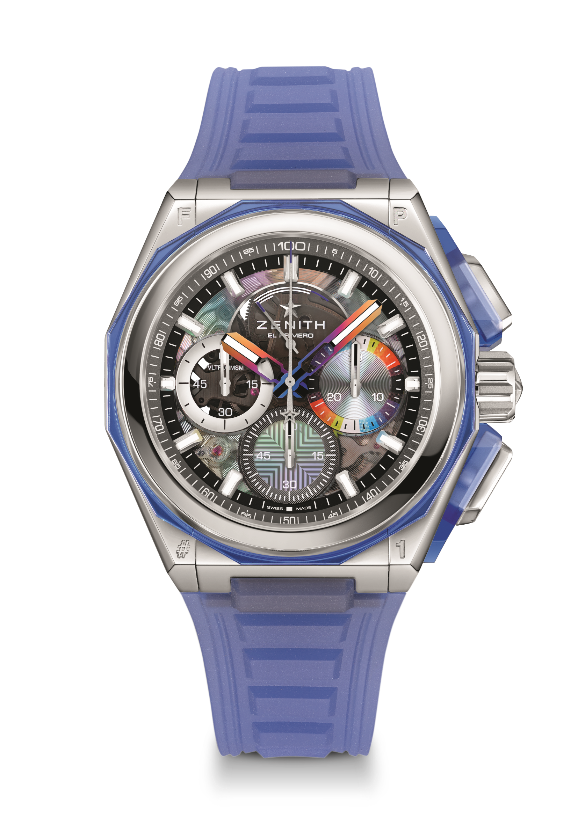 Uhrwerk: El Primero 9004Gangreserve: mindestens 60 StundenFunktionen: Zentrale Stunden und Minuten. Kleine Sekunde bei 9 Uhr. 1/100-Chronograph: Zentraler Chronographenzeiger mit einer Umdrehung pro Sekunde, 30-Minuten-Zähler bei 3 Uhr, 60-Sekunden-Zähler bei 6 Uhr, Chronographen-Gangreserveanzeige bei 12 Uhr.Finish: Ruthenium-gefärbte Platine auf dem Uhrwerk und spezielle PVD-beschichtete Schwungmasse in Regenbogenfarben mit satinierten VeredelungenPreis: 29900 CHFMaterial: Polierter Edelstahl und blaues YASWasserdichtigkeit: 20 ATM Zifferblatt: Gefärbtes Saphirglas mit künstlerischem Felipe-Muster und changierendem EffektGehäuse: 45 mmStundenindizes: Rhodiniert, facettiert und mit beigefarbener SuperLuminova beschichtetZeiger: Rhodiniert, facettiert, mit „Regenbogen“-PVD und SLN C1 beschichtetArmband: Transparenter blauer Kautschuk 2 Armbänder inklusive: 1 Kautschukarmband mit Faltschließe & 1 Velcro-Armband.Schließe: 	Faltschließe aus Edelstahl